KEMENTERIAN AGAMA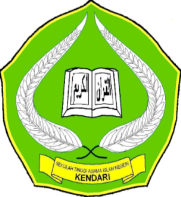 SEKOLAH TINGGI AGAMA ISLAM NEGERI KENDARIJl.Sultan Qaimuddin No. 17 Kendari Telp. (0101)393710-393711 PENGESAHAN SKRIPSISkripsi yang berjudul, “Pengaruh Profesionalitas Guru Terhadap Prestasi Belajar Siswa di SMP Satu Atap Negeri 2 Soropia” yang ditulis oleh saudara Suparman, Nim: 08 01 01 01 183. Mahasiswa Program Studi Pendidikan Agama Islam Jurusan Tarbiyah pada Sekolah Tinggi Agama Islam Negeri (STAIN) Sultan Qaimuddin Kendari, telah diuji dan dipertahankan  dalam ujian skripsi yang diselenggarakan pada hari Kamis , 21 Maret 2013 bertepatan dengan 9 Jumadil Awal 1434 H dan dinyatakan telah dapat diterima sebagai salah satu syarat memperoleh gelar Sarjana Pendidikan Islam, Program Studi Pendidikan Agama Islam, dengan tanpa/beberapa perbaikan.DEWAN MUNAQISYKetua	: Dr. H. Nur Alim, M.Pd	(………………………...)Sekertaris	: Ir. Hj. Ety Nur Inah, M.Si		(…………………….…..)
Anggota 	: Batmang, S.Ag, M.Pd			(…………………….…..)	  Dra. Marlina Gazali, M.Pd.I		(………………….……..)	  St. Aisyah Mu’min, S.Ag, M.Pd		(…………………….…..)	Kendari, 9 Jumadil Awal 1434 H		21 Maret 2013 M				Diketahui Oleh		Ketua STAIN Sultan Qaimuddin Kendari		Dr. H. Nur Alim, M.Pd		Nip. 196505041991031005